- в отделение комплексной реабилитации Кусинского областного реабилитационного центра для детей и подростков с ограниченными возможностями принимаются дети-инвалиды и дети, состоящие под диспансерным наблюдением в учреждениях здравоохранения, в возрасте с 4 до 10 лет включительно, преимущественно с заболеванием опорно-двигательного аппарата, проживающие в семьях на территории региона, с сопровождающим лицом (ограничения по здоровью для приема на оздоровление необходимо уточнять). -  в стационарное реабилитационное отделение для детей с ограниченными возможностями здоровья Челябинского областного центра социальной защиты  «Семья» принимаются дети-инвалиды и дети, состоящие под диспансерным наблюдением в учреждениях здравоохранения, в возрасте с 6 до 16 лет, проживающие в семьях на территории Челябинской области (ограничения по здоровью для приема на оздоровление необходимо уточнять). Для получения социальных услуг по реабилитации несовершеннолетних в стационарной форме в Кусинском центре и центре «Семья» родителю (законному  представителю) необходимо обратиться в Управление социальной защиты населения по месту жительства. Путевка предоставляется бесплатно! Телефон для консультации: 8(351-44)45-300 доб.2  отдел семьи и детских пособий УСЗН Сосновского района. X. Предоставление путевок в загородные лагеря отдыха и оздоровления детей детям, находящимся в трудной жизненной ситуацииПолучение  путевки  в  оздоровительный  лагерь предусмотрена для детей школьного возраста.  Путевка предоставляется бесплатно!Документами, подтверждающими нахождение ребенка в трудной жизненной ситуации, являются: - для детей-инвалидов - сведения об инвалидности (справка МСЭ);- для детей с ограниченными возможностями здоровья - справка медицинской организации, где наблюдается ребенок;Телефон для консультации: 8(351-44)45-300 доб.2 отдел семьи и детских пособий УСЗН Сосновского района. XI.	Предоставление родителям детей-инвалидов, состоящим на учете в УСЗН,  справки о праве на четыре дополнительных оплачиваемых дня в месяц   для ухода за детьми-инвалидами с детства и до достижения ими возраста 18 лет для предъявления  по месту работы и реализации данного права, установленного трудовым законодательством РФ. Телефон для консультации: 8(351-44)45-300 доб.3  отдел льгот и социальных гарантий УСЗН Сосновского района. Дополнительная мера поддержки в виде ежемесячной денежной выплаты на детей, страдающих  заболеваниям: целиакией, фенилкетонурией, ихтиозом или буллезным эпидермолизомВ Челябинской области с 2021г. установлены ежемесячные денежные выплаты родителям на детей в возрасте до 18 лет,  страдающих определенными заболеваниями и не имеющих инвалидности, размер которой с 1 января 2023 г. составляет 5300 руб. ежемесячно. Виды заболеваний:  фенилкетонурия, целиакия, буллезный эпидермолиз, ихтиоз.ЕДВ устанавливается одному из родителей (иному законному представителю) на каждого совместно проживающего с ним ребенка в возрасте до 18 лет, страдающего указанными заболеваниями.                                        Телефон для консультации: 8(351-44)45-300 доб.3 отдел льгот и социальных гарантий УСЗН Сосновского района. Подробнее об услугах на сайте УСЗН: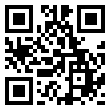 2023 год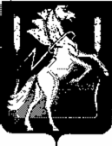 УСЗН Сосновского районаПеречень видов социальной поддержки семей, воспитывающих детей-инвалидов и детей с ограниченными возможностями, предоставляемых в УСЗНКомпенсации расходов на оплату ЖКУПорядок и условия предоставления определен постановлением Правительства Челябинской области от 20.07.2011г. № 230-П. Компенсация расходов на оплату коммунальных услуг предоставляется по месту жительства либо по месту пребывания ребенка-инвалида и рассчитывается с учётом тарифов (цен), объёма потреблённых услуг, нормативов потребления.  Компенсацию предоставляют органы социальной защиты населения. Телефон для консультации: 8(351-44) 45-300 доб.3  отдел льгот и социальных гарантий УСЗН Сосновского района. Предоставление субсидии на оплату ЖКУВид социальной помощи, который предоставляется семьям, у которых расходы на оплату жилого помещения и коммунальных услуг превышают установленный максимум. Для всех семей Челябинской области максимально допустимая доля расходов на оплату ЖКУ в совокупном доходе семьи составляет 22 %. Субсидия рассчитывается с учетом совокупного дохода всех постоянно зарегистрированных, в заявленном жилом помещении, граждан.  Телефон для консультации: 8(351-44)45-300 доб.4  отдел субсидий УСЗН Сосновского района. III.	Социальная выплата в связи с установкой внутридомового газового оборудования (до 100 тыс.руб.)Право на социальную выплату в размере фактически понесенных расходов по приобретению и установке газового оборудования, но не более 100 тыс. руб., установлена   гражданам, постоянно проживающим на территории Челябинской области в жилых помещениях, не оснащенных внутридомовым газовым оборудованием  и относящимся к категории семьи, имеющие детей-инвалидов, со среднедушевым доходом, размер которого не превышает двукратную величину прожиточного минимума на душу населения, члены (один из членов) которых являются (является) собственниками (собственником) жилых помещений.Наличие действующих технических условий на подключение (технологическое присоединение) объектов капитального строительства к сетям газораспределения, выданные газораспределительной организацией, при обращении в управление социальной защиты населения для постановки на учет – обязательно.Телефон для консультации: 8(351-44)45-300 доб.4  отдел субсидий УСЗН Сосновского района. IV.	Государственное пособиеПредоставляется на детей-инвалидов, воспитывающихся в малообеспеченных семьях, среднедушевой доход которых ниже величины прожиточного минимума (среднедушевой доход должен составлять не более 13 730 руб. на человека),  назначается и выплачивается в двойном размере – в 2023 году его размер составляет 704 руб.  ежемесячно.Телефон для консультации: 8(351-44)45-300 доб.2  отдел семьи и детских пособий УСЗН Сосновского района. V. Пособие на ребенка-инвалида, воспитываемого в неполной семье трудоустроенным родителемУстановлено законодательно с 2020 года. Его размер в 2023 году  составляет 15 741 руб. ежемесячно.Данное пособие назначается при трудоустройстве единственного родителя ребенка-инвалида и прекращении компенсационной выплаты по уходу за ним в социальном фонде, как неработающему родителю.Документ, подтверждающий воспитание ребенка-инвалида в неполной семье - свидетельство о расторжении брака, справка о рождении, подтверждающая, что сведения об отце ребенка внесены в запись акта о рождении на основании заявления матери.Для назначения пособия также требуется подтверждение, что среднедушевой доход семьи ниже установленной величины ПМ на каждого члена семьи (среднедушевой доход должен составлять не более 13 730 руб. на человека).Телефон для консультации: 8(351-44)45-300 доб.2  отдел семьи и детских пособий УСЗН Сосновского района. VI. Предоставление единовременной социальной выплаты на подготовку к учебному годуОбластная выплата предоставляется в размере 1500 руб. малообеспеченным семьям, воспитывающим ребенка-инвалида в возрасте до 18 лет (на домашнее обучение не распространяется). Оформляется с августа по октябрь.Телефон для консультации: 8(351-44)45-300 доб.2 отдел семьи и детских пособий УСЗН Сосновского района. VII.	Компенсация расходов, связанных с оздоровлением и реабилитациейНа территории Челябинской области введены дополнительные меры социальной поддержки родителей, воспитывающих детей-инвалидов в возрасте до 18 лет. С 2023 года получить реабилитационные услуги и услуги по оздоровлению ребенка-инвалида в возрасте до 18 лет можно одним из следующих способов:- с использованием сертификата на оплату реабилитационных услуг, оказываемых детям-инвалидам в возрасте до 18 лет, и услуг по их оздоровлению (далее именуется – сертификат);- обратиться за компенсацией расходов за самостоятельно оплаченные  реабилитационные услуги и услуг по оздоровлению ребенка-инвалида (далее именуется – компенсация расходов).Право на получение сертификата или компенсации расходов имеет один из родителей (иной законный представитель), являющийся гражданином Российской Федерации, постоянно проживающий на территории Челябинской области, на каждого совместно проживающего с ним ребенка-инвалида в возрасте до 18 лет, являющегося гражданином Российской Федерации, постоянно проживающего на территории Челябинской области.Продолжительность курса получения реабилитационных услуг и услуг по оздоровлению не может составлять менее 10 календарных дней. Сумма компенсации расходов возросла до 100 000,00 рублей. Компенсация расходов предоставляется ежегодно один раз в год за реабилитационные услуги и услуги по оздоровлению ребенка-инвалида, оказываемые юридическими лицами, в течение календарного года  с начала реабилитации и оздоровления.Компенсация расходов предоставляется в случае подачи заявления о предоставлении компенсации расходов по истечении одного года с даты окончания курса реабилитации и услуг по оздоровлению.Компенсация расходов не распространяется на лиц, сопровождающих детей-инвалидов.Телефон для консультации: 8(351-44)45-300 доб.3 отдел льгот и социальных гарантий УСЗН Сосновского района. VIII.	Сертификат на оплату реабилитационных услугСертификат является именным документом, удостоверяющим право его владельца на самостоятельное приобретение отдельных видов реабилитационных услуг, оказываемых детям-инвалидам в возрасте до 18 лет, в соответствии с перечнем реабилитационных услуг, утверждаемым Министерством социальных отношений Челябинской области, и услуг по их оздоровлению за счет средств областного бюджета.Сертификатом можно оплатить диагностику, массаж, различные виды терапии, процедуры и занятия.Срок действия сертификата составляет один год с даты его выдачи, т.е. даты регистрации изготовленного сертификата. Дата регистрации указывается на бланке сертификата.Телефон для консультации: 8(351-44)45-300 доб.3 отдел льгот и социальных гарантий УСЗН Сосновского района. IX. Оздоровление детей (реабилитация)  в Кусинском реабилитационном центре и в ЧОЦСЗ «Семья»